CURRICULUM VITAEProfessor Dr Liaqat Ali Minhas SI(M)    MBBS (Pb), M. Phil (Kci), FCPS (Kci), FNAMS(Pak)Professor of AnatomyDepartment of AnatomyCollege of MedicineNorthern Border University (NBU)Arar Saudi Arabia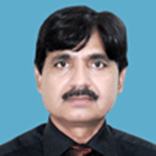 PERSONAL INFORMATIONQUALIFICATIONS1.	FCPS: 	College of Physicians & Surgeons Pakistan. 1999.2.	M.Phil (Kci)  Basic Medical Sciences Institute, Jinnah Post Graduate  Medical Centre, University of Karachi, Pakistan. July 1986.3.	MBBS (Pb)	Quaid –e Azam Medical College Bahawalpur Pakistan 1977EXPERIENCERESEARCH EXPERIENCEA.	Successful research in own Master’s Thesis of Karachi University.B.	Successful research in own Fellowship’s Thesis of College of Physicians and Surgeons Pakistan.C.	Guided postgraduate student to complete the following FCPS Thesis accepted by the College of Physicians and Surgeons Pakistan.	1.   A study of the role of drugs affecting serum prolactin upon the 	      morphology of the gonad of male rat, by Dr Qamar Hamid – 2007	2.  Effects of 13- CIS- Retinoic Acid on the Tamoxifen Induced Uterine                  Histomorphological changes in Rabbit, by Dr Shabnum Bashir – 2009	3. Thesis of Dr Khadija Qamar: Prof of Anatomy Army Medical CollegeD.	Guided postgraduate students to complete the following M. Phil. Theses accepted by* the Quaid-i-Azam University Islamabad.1.	Histological study of human placenta in ultrasonically determined cases of Intra Uterine Growth Retardation (IUGR), by Dr Khadija Qamar, 2002.A Histological study of Human Olfactory Mucosa,by Dr Fahim Haider Jafari. 2003.Effects of altitude on morphology of Human Placenta, by Dr Zarmina Saga, 2004.A histological study of mammalian sublingual salivary glands with special reference to  intercalated and striated ducts, by Dr Rehana Junjua, 2004.Histomorphometric study of effects of bicalutamide on spermatogenesis in male rat, by Dr Atika Khurshid, 2009.Histomorphometric study for the effects of Nicotinic Acid (Niacin) in aorta of rabbits on atherogenic diet, by Dr Naheed Kausar, 2009.E.	Guided postgraduate student to complete the following M. Phil. Theses accepted by the National University of Sciences and Technology (NUST)Rawalpindi.Effects of remobilization on the degenerative changes induced by immobilization on the on the femoral articular cartilage of rabbit knee, by Dr Samina Anjum, 2007Age related changes in histological structure and fibronectin content in human thymus, by Dr Shafqat Ali. 2008Effects of green tea(Camellia Sinensis) on liver histology of mice on high fat diet, by Dr Farhana. 2009		PUBLICATIONSTHESES Minhas LA, Histological Study of Human Respiratory Nasal Mucosa. M. Phil thesis, Anatomy department BMSI  JPMC Karachi, 1986. Minhas LA, Histological Study Biliary Tree of Human Liver with special reference to Peribiliary Glands. FCPS thesis, Anatomy Department College of Physicians and Surgeons Pakistan Karachi 1999.PAPERS PUBLISHED1.	Rana SE, Hashmi RI, Khan FA, Minhas LA. Mechanism of Hand, Pakistan Armed Forces Medical J. 1990;  40(3&4): 1-6.2.	Hashmi RI, Rana SE, Minhas LA. Ligmentum Teres Hepatis, Pakistan Armed Forces Medical  J, 1991; 41(1&2): 11-15.3.	Rana SE, Hashmi RI, Minhas LA, Tarin BA. The walking mechanism. Pakistan Armed Forces Medical  J, 1993; 43(1): 47-51.4.	Minhas LA, Khan MY. A Histological study of height of epithelium, distribution of goblet cells and thickness of basement membrane in nasal cavity. Pakistan Armed Forces Medical J. 1994; 44(1): 19-26.5.	Minhas LA, Khan MY. A Histological study of human respiratory nasal mucosa: Observations on glands.  Pakistan Armed Forces Med J, 1995; 45(2):6-10.6.	Minhas LA, Khan MY. Peribiliary Glands in association with intrahepatic bile ducts of human liver. Pakistan Armed Forces Medical  J, 1999; 49(1):51-53.Minhas L.A. and Khan M. Yunus. Histological study of extrahepatic part of human biliary tree with emphasis on peribiliary glands. Pak Armed Forces Med. J2001.,51: 117-22.8.	Minhas L.A. and Khan M. Yunus. High resolution light microscopic study of surface epithelium and glands of submucosal part (ampulla of Vater) of human biliary tree. JCPSP,2002; 12 (5): 287-88.9.	Butt SA, Abidi TS and Minhas LA. Effects of Ultrasound on Liver. . Pak Armed Forces Med.J 2002; 52 (2): 117-22.10.	Jafari FH and Minhas LA. A Light Microscopic Study of  Sustentacular Cells of Human Olfactory  Epithelium. Annals of PIMS 2005; 1(1): 19-23.11.	Naveed AK, Ali L. Minhas LA, Tahir M. Effects of Propranolol on testosterone in Adult Rats. International Journal of Pathology 2007; 5(2) 54-57.12	Naveed AK, Ali L. Minhas LA, Tahir M. Effects of Propranolol on Prolactin in Adult Male Rats. Pak Armed Forces Med. J 2008;58(1):51-56.13.	Anjum S, Minhas LA, Mubarik A. Effects of free Mobility verses Restricted Mobility on the Degenerative changes Induced by Immobilization on the Femoral Articular Cartilage of Rabbit Knee. Pak Armed Forces Med. J 2008;58(2):189-196.14.	Khan HM, Minhas LA, Naeem BA, Mirza MM. Histological study of human lens epithelium in senile and diabetic cataract. Medical Channel (April – June 2008); 14(2) 204 – 206.15.	Saga Z, Minhas LA, Rana R. Effects of Altitude on Morphology of Human Placenta with special reference to Terminal Villi and Syncytial Knots. International Journal of Pathology 2008; 6(1) 14-18.16.	Ali L, Naveed AK, Minhas LA, Tahir M. Effects of the Propranolol on Morphology of Adult Rat Testis. International Journal of Pathology 2008; 6(1) 19-23.17.	Qamar K, Minhas LA and Khan MY. Histological study of human placenta with emphasis on syncytial knots and capillaries. . Pak Armed Forces Med. J 2008;58(4):377-79.18.	Khan HM, Khan M. Yunus and Minhas L.A. Effect of Passive Tobacco Smoking on Fertility of Female Mice.JCPSP,2008; 18(11): 708-12.19.	Jafari FH, Khilji S,Zehra U, Tahir M, Shoro A A and Minhas LA. Age and Gender Related Differences in Human Olfactory Receptor Cells. Annals of PIMS 2008; 4(3): 136-143.20.	Saga Z, Minhas LA, Morphometry of Villous Membrane of Placenta at High and Low Altitudes. Journal of Rawalpindi Medical College (JRMC), 2008; 12(2)	: 52-56.21.	Hafeez A, Khan M. Yunus, and Minhas L.A. The Relative Distribution of High Endothelial Venules in the Subepithelial Lymphoid Compartments of Human Palatine Tonsils. Ann.Pak.Inst.Med.Sci.2008;4(4):223-226. 22.	Saga Z, Minhas LA and Rehana Rana. Gross Characteristics of Human Placenta at Low and High Altitude. International Journal of Pathology 2008; 6(2) 83-85.23.	Nusrat Z, Khan M. Yunus and Minhas L.A. Derangement of Chick Embryo Retinal Differentiation caused by Radio frequency Electromegnatic Fields. Congenital Anomalies, 2009; 49: 15 - 19.24.	Kamran K, Khan M. Yunus and Minhas L.A. Effect of Ethanol Vapour Exposure on Survival of Chick Embryos. JCPSP, 2009; 19(3): 150 -153.25.	Saga Z, Minhas LA,Qamar K and Mubarik A. Histomorphology of Terminal Villi of Human Placenta at Low and High Altitude with emphasis on Blood Capillaries. Pak Armed Forces Med. J 2009;59(1):28-32.26.	Hamid Q, Hamid S, Minhas LA, Gul A. Influence of cimetidine and bromocriptine on prolactin levels in rat fertility. Int J Physiol Pathophysiol Pharmacol 2009;1:33-40.27.     Qamar K, Minhas LA, Khan MY.Histological study of human placenta in   ultrasonically determined cases of Intra Uterine Growth Retardation (IUGR). Pak  Armed Forces Med. J 2009;59(2):149-53.28.	Hafeez A, Khan M. Yunus, and Minhas L.A. A Comparative Histological Study of the Surface Epithelium and High Endothelial Venules in the Subepithelial Compartments of Human Nasopharyngeal and Palatine Tonsils. JCPSP,2009; 19(6): 333-337.29.	Butt SA, Tahir M and Minhas LA. Endocrinological Response of Rabbit after Exposure of Ovaries to Diagnostic Ultrasound. Pak Armed Forces Med.J 2009; 59(3): 259-62.30.	Janjua BA, Khan MY and Minhas LA. Effect of Chronic Immobilization Stress on Vermal Cerebellar Cortex of Young Male Rats. Med. Forum, 2009; 20(2): 14-18.31.	Ali S, Minhas LA, Hameed W and Arshad M. Immunohistochemical Detection of Fibronectin in Human Thymus – Comparison Between Groups of Different Ages. Pak J Physiol 2009; 5(1): 45-5032.	Zareen N, Khan M. Yunus, and Minhas L.A. Dose Related Shifts in the Developmental Progress of Chick Embryos Exposed to Mobile Phone induced Electromagnetic Fields. J Ayub Med Coll Abbotabad 2009: 21(1) 130-34.33.	Hamid Q,Minhas LA, Hamid S, Gul A. Influence of cimetidine and bromocriptine on Weight of Rats and its relations with fertility. Journal of Clinical Medicine and Research 2010: 2(2) 15 - 21 .34.	Jafari FH, Minhas LA, Shoro AA and Tahir M. A Histological Study of Bowman’s Glands in Human Olfactory Mucosa. Pak Armed Forces Med.J 2010;35.	Khan H M, Khan MY and Minhas LA. Effect of Prenatal Cigarette  Smoke Exposure on Maternal Fetal Barrier and its Possible Prevention. Ann. Pak. Inst. Med. Sci. 2010; 6(2): 91 - 95.36.	Kamran K, Khan MY and Minhas LA. Ethanol Vapour Induced Growth suppression in Chick Embryo. Ann. Pak. Inst. Med. Sci. 2010; 6(3): 164-167.37.	Hamid Q, Minhas LA and Hamid S.Fertility in cimetidine and bromocriptine   treated rats. Journal of Infectious Diseases and Immunity 2011; 3(2),17-23 38.	Zareen N, Khan M. Yunus, and Minhas L.A. Histological stages of retinal morphogenesis in chicken – a descriptive laboratory research. Italian Journal of Zoology 2011; 78(1):45-52	PAPERS UNDER PUBLICATION1.     Histological study of human common bile duct with special reference to its         smooth  muscle contents.2.	Histological study of biliary tree (intrahepatic part) of human liver with special reference to peribiliary glands. MPhil PROJECTS COMPLETED  (Theses submitted for Defence of thesis exam to Quaid e Azam University Islamabad)MPhil Projects1.	Role of Selenium on Arsenic induced serum hormonal and morphological changes in testes of Albino rats. (Submitted to Quaid e Azam University Islamabad for defence of thesis exam)2.	Protective effects of alpha – tochoferol on acetaminophen induced hepatic damage in albino rat.WORKSHOPS (NATIONAL/INTERNATIONAL )/CONFERENCES/COURSES/SEMINARS  ATTENDED/PARTICIPATED1.	Statistics for the Medical Profession. Workshop arranged by College of Physicians & Surgeons Pakistan from 8th to 13th Feb, 1986.2.	Micro Computer Orientation Course Serial 1. Arranged by Army Data Management Directorate from 25th July 1987 to 13th Aug, 1987.3.	Management & Control of Diarrheal Diseases. Course organized by MH Rawalpindi from 22nd to 25th Aug, 1987.4.	Micro Computer Instructor Course Serial 1. Arranged by Military College of Signals from 10th Oct 1987 to 12th Nov, 1987.5.	Workshop on Research Methodology and Medical Writing. Arranged by Armed Forces Medical Research & development Council, GHQ Med Dte, Rawalpindi from 24th to 25th Apr 1993.6.	Education Planning & Evaluation. Workshop arranged by Armed Forces Medical College in collaboration with National Teacher Training Centre, Department of Medical Education, College of Physicians & Surgeons Pakistan from 30th Oct, 1993 to 4th Nov, 1993. 7.	Education Planning & Evaluation. Workshop arranged by National Teacher Training Centre, Department of Medical Education, College of Physicians & Surgeons Pakistan in collaboration with World Health Organization from 27th Mar, 1995 to 30th Mar, 1995.8.	Cytology Course. Arranged by Department of Pathology, College of Physicians & Surgeons Pakistan from 1st Feb, 1995 to 20th Mar, 1995.9.	Teaching Skills. Workshop arranged by National Teacher Training Centre, Department of Medical Education, College of Physicians & Surgeons Pakistan in collaboration with World Health Organization from 6th Aug 1995 to 9th Aug 1995.10.	Biostatistics, Research Methodology & Medical Writing. Workshop arranged by National Teacher Training Centre, Department of Medical Education, College of Physicians & Surgeons Pakistan in collaboration with World Health Organization from 2nd Dec, 1995 to 7th Dec 1995.Page -411.	Development & Administration of Essay Question & MCQs. Workshop arranged by National Teacher Training Centre, Department of Medical Education, College of Physicians & Surgeons Pakistan in collaboration with World Health Organization from 18th Dec, 1995 to 21st Dec 1995.12.	Problem Based Learning. Workshop arranged by National Teacher Training Centre, Department of Medical Education, College of Physicians & Surgeons Pakistan in collaboration with World Health Organization from 5th Jan, 1997 to 8th Jan 1997.13.	Islamabad Congress of Ophthalmology. Arranged by Ophthalmological Society of Pakistan Islamabad from 27th to 28th Sep, 1997.14.	Current Trends in Development and Reproductive Biology. The First National Symposium. Arranged by Pakistan Academy of Sciences Islamabad from 22nd to 23rd Nov, 1997.15.	Internal Quality System Auditing. Course arranged by National University of Sciences & Technology in collaboration with Quality Environmental Certification Pakistan from 21st to 23rd Feb, 2000.16.	Joint Congress Current Surgical Practices. Arranged by College of Physicians and Surgeons Pakistan, Karachi in collaboration with Royal College of Surgeons Edinburgh from 28th to 30th Mar, 2000.17. 	First Malaysian conference on Anatomical Sciences. Arranged by Dept of Anatomy School of Medical Sciences University Sains Malaysia Kelentan from 11 Oct to 13th Oct 2002.18.	Academic Quality Assurance. Course arranged by National University of Sciences & Technology Rawalpindi from 9th to 11th June 2003.19.	Ist National Seminar on Higher Medical and Dental Education. Arranged by HEC on 12th July 2003 Islamabad. 20.	Seminar on Gynecological and perinatal infection. Arranged by Dept of Obs/Gynae MH/AM College Rwp on 28th February 2004.21.	First International Conference on Cardiac Electrophysiology. Arranged by AFIC/NIHD, Rawalpindi, Pakistan from 27th – 29th February 2004.22.	Seminar on H, Pylori: Epidemiology, Pathology and Diagnosis. Arranged by PAEC/HEC/IAEA from April 26-27, 2004 at Hotel Marriot, Islamabad.23.	The 6th Framework Programme of European Commission: Meeting of Local Scientists with the representative of European Commission arranged by Pakistan Science Foundation 0n 9th June 2004 at Islamabad.24.	Scientific Session on Diabetic Prevention and Treatment. Arranged by Merck Marker (Pvt) ltd on 21st DEC, 2004 at Ayub Auditorium Army Medical College, Rawalpindi.25.	Second International Conference on Cardiac Electrophysiology. Arranged by AFIC/NIHD, Rawalpindi, Pakistan from 1st to 3rd April 2005.26.	Third National Training Course on “Modern Techniques in Biotechnology”:  held at National Institute for Biotechnology & Genetic Engineering (NIBGE) from 3rd to 8th April 2005.27.	Seminar on Research Methodology and Medical writing at Army Medical College Rawlpindi. 03 May 2005.28.	On job training/visiting research fellowship in State University of New York Brooklyn USA July – Aug 200529.	On job training/visiting research fellowship in University of Glasgow  England Sep 200530.	Seminar on “HIV/AID “Stop AIDS, Keep the Promise” held at Army Medical College on 1st Dec 2005.31.	Seminar on “Stem Cell Transplantation”. Arranged by Armed Forces Bone Marrow Transplant Centre Rawalpindi from 06th -07th March, 2006.32.	First Biennial Course of Pakistan Society of Chemical Pathologists held at Armed Forces Institute of Pathology on 18th August 2006.33.	Symposium on Asthma arranged Military Hospital Rawalpindi in MH Auditorium on 17th August 2006.34.	Seminar on HIV/AIDS”Stop AIDS, Keep the promise” arranged by Dept of Community Medicine AM College Rawalpindi on 1st Dec 2006.35.	Lecture on research methodology by Prof Dr Atta-u-Rehman, Chairman HEC, Pakistan on 1st Dec 2006 arranged by Amcolians Alumni Association at Ayub Auditorium, Army Medical College Rawalpindi.36.	Seminar on Healthcare Financing – New Challenges, organized by Armed Forces Postgraduate Medical Institute, Rawalpindi on 8th January 2007.37.	International Conference on Disaster Management, organized by Medical Directorate GHQ Rawalpindi on 12th January 2007.38.	Seminar on Rational Use Of Medicines arranged by Principal Rawalpindi Medical College at Holy Family Hospital on 21st February 2007.39.	International Conference on Medical Editing held at Army Medical College Rawalpindi on 22 – 25 April 2007.40.	Workshop on Working with Laboratory Animals held at Army Medical College Rawalpindi- Pakistan from 27-28 May 2008.41.	Workshop on Integrated Training Programme held at Army Medical College Rawalpindi- Pakistan on 20th July 2008.Seminar on Joint Diseases held at Armed Forces Institute of Pathology  Rawalpindi on 31ST January 2009.National Symposium on Depression – 2010 held at PC Rawalpindi arranged by Pakistan Psychiatric Society on 7th August 2010.RESEARCH ARTICLES  Top of FormBottom of FormTop of FormBottom of FormProf Dr Liaqat Ali MinhasProfessor of Anatomy Northern Border University ArarVerified email at nbu.edu.saHistology Anatomy Embryology and NeuroanatomyTop of FormBottom of FormTop of FormArticles 1–64Name:Dr Liaqat Ali MinhasFather’s Name:Ghulab Din Minhas (Late)Date of Birth:4th April 1954Nationality:PakistaniPMDC Reg No:1862-PProfessor of AnatomyCollege of MedicineNorthern Border University Ar’ar Kingdom of Saudi Arabia15th Sep 2012     to dateProfessor of AnatomyRawal Institute of Health SciencesIslamabad01 Aug 2011 to 07 Sep 2012Professor of AnatomyYusra Medical and Dental College Islamabad.16th July 2009 to 31 July 2011Professor of AnatomyArmy Medical College /Armed ForcesMedical College Rawalpindi.6th March 1997 to 15th July 2009.Associate Professor  of AnatomyArmy Medical College Rawalpindi.29th September 1996 to 5th March 1997.FCPS (Anatomy) Training:College of Physicians andSurgeons. Pakistan. Karachi.5th  August 1994 to 28 September 1996.Assistant Professor:  Armed ForcesMedical  College Rawalpindi.8th April 1989 to 25th  4th August 1994Demonstrator/Lecturer:Army Medical College Rawalpindi.15th October 1986 to 7th April 1989.M.Phil Anatomy Course:Jinnah Post-Graduate Medical Centre Karachi.10th August 1984   to 14th October  1986.397/2011Journal of the Pakistan Medical Association 61(7):676-9Khan HM1, Khan MY, Minhas LA.Effect of passive cigarette smoke on mouse placenta and the role of antioxidants406/2012Journal of Rawalpindi Medical College (JRMC);16(1):55-58Khadija QamarLiaqat Ali MinhasZarmina SagaEffect of Antiprogestrogen on Myometrial Thickness and Progesterone/Estrogen Receptors in the Rat Myometrium416/2012Journal of the Pakistan Medical Association 62(6):531-5Khadija IqbalMuhammad Yunus KhanLiaqat Ali MinhasEffects of immobilisation and re-mobilisation on superficial zone of articular cartilage of patella in rats427/2013Pakistan Journal of Medical and Health Sciences 7(3):754-757 Wajid Ali ChathaM.Y. KhanLiaqat Ali MinhasResponse to injury and estrogen in vertebral epiphyseal plates and end plates439/2013Journal of the Pakistan Medical Association 63(9):1084-8Kamran K1, Khan MY2, Minhas LA3.Ethanol vapour induced dilated cardiomyopathy in chick embryos4411/2014Journal of the Pakistan Medical Association 64(11):1265-9Rafi A, Khan MY, Minhas LA.Wound healing in rat skin subjected to loud noise stress; a light microscopic study451/2014Pakistan Journal of Medical and Health SciencesWAJID ALI CHATHA, MUHAMMAD YUNUS KHAN, LIAQAT ALI MINHASEffects of exogenous estrogen on granulation tissue: a chronology of first week in injured intervertebral disc464/2014Journal of Ayub Medical College, Abbottabad: JAMC 26(2):115-7Rafi A1, Khan MY, Minhas LA.Quantitative analysis of macrophages in wound healing of rat skin subjected to loud noise stress479/2014Journal of the Pakistan Medical Association 63(9):1084-8Kiran Kamran Muhammad Yunus Khan Liaqat Ali MinhasEthanol vapour induced dilated cardiomyopathy in chick embryos487/2014Pakistan Journal of Medical and Health Sciences 8(3):736-740 Wajid Ali ChathaM.Y. KhanLiaqat Ali MinhasRole of exogenous 17-? estradiol in injured intervertebral disc497/2014Pakistan Journal of Medical and Health Sciences 8(3):550-553 · Farhana Sajad, Liaqat Ali MinhasEffects of green tea (Camellia Sinensis) on liver function tests of mice on high fat diet501/2015Journal of the College of Physicians and Surgeons--Pakistan: JCPSP 25(1):4-7Akhtar L1, Khan MY2, Minhas LA3.The Developmental Gross Morphology of Pancreas in Chick Embryo after Prenatal Administration of Valproic Acid512/2015Journal of the Pakistan Medical Association 65(2):175-8Akhtar L, Khan MY, Minhas LA.The effect of prenatal administration of valproic acid on the survivability and day of hatching of chick embryo523/2015Journal of the Pakistan Medical Association 65(3):296-299Kamran K1, Khan MY2, Minhas LA3.Atrial and ventricular septal changes in ethanol vapour exposed chick embryos534/2015Journal of the Pakistan Medical Association 65(4):383-7Khan HM1, Khan MY2, Minhas LA3.Role of oxidative injury in affecting the foetal & placental weights on exposure to tobacco smoke547/2015International Journal of clinical and developmental Anatomy 2015;1(3): 52 – 63Ahmed M. S. Hegazy, Liaqat MinhasReflection of the Type of Medical Curriculum on its Anatomy Content: Trial to improve the anatomy learning outcomes5510/2016Journal of the Pakistan Medical Association 66(10):1227-1231Kiran Kamran., Mohammad Yunus Khan., Liaqat Ali MinhasThe effect of ethanol vapour exposure on atrial and ventricular walls of chick embryosAllSince 2016Citations17994h-index75TITLECITED BYYEARDerangement of chick embryo retinal differentiation caused by radiofrequency electromagnetic fieldsN Zareen, MY Khan, LA MinhasCongenital anomalies 49 (1), 15-19302009Dose related shifts in the developmental progress of chick embryos exposed to mobile phone induced electromagnetic fieldsN Zareen, MY Khan, LA MinhasJ Ayub Med Coll Abbottabad 21 (1), 130-4182009Influence of cimetidine and bromocriptine on weight of rats and its relation with fertilityQ Hamid, LA Minhas, S Hamid, A GulJournal of clinical medicine and research 2 (2), 015-021102010Effect of passive tobacco smoking on fertility of female mice.HM Khan, MY Khan, LA MinhasJournal of the College of Physicians and Surgeons--Pakistan: JCPSP 18 (11 …102008Teratogenic effects of ethanol vapour exposure on chick embryosK Kamran, MY Khan, L MinhasJPMA-Journal of the Pakistan Medical Association 61 (4), 32892011Influence of cimetidine and bromocriptine on prolactin levels in rat fertilityQ Hamid, S Hamid, LA Minhas, A GulInternational journal of physiology, pathophysiology and pharmacology 1 (1), 3382009Effect of ethanol vapour exposure on survival of chick embryosK Kamran, MY Khan, LA MinhasJ Coll Physicians Surg Pak 19 (3), 150-15372009The effect of prenatal administration of valproic acid on the survivability and day of hatching of chick embryoL Akhtar, MY Khan, LA MinhasJ Pak Med Assoc 65, 175-862015Ethanol vapour induced dilated cardiomyopathy in chick embryosK Kamran, MY Khan, LA MinhasJ Pak Med Assoc 63 (9), 1084-108862013Effects of immobilisation and re-mobilisation on superficial zone of articular cartilage of patella in ratsK Iqbal, MY Khan, LA MinhasGroup 1 (32.93), 1.4862012Effects of free mobility verses restricted mobility on the degenerative changes induced by immobilization on the femoral articular cartilage of Rabbit kneeS Anjum, LA Minhas, A MubarikPak Armed Forces Med J 58, 189-9662008Wound healing in rat skin subjected to loud noise stress; a light microscopic studyA Rafi, MY Khan, LA MinhasJ. Pak. Med. Assoc 64 (11), 1265-126952014A comparative histological study of the surface epithelium and high endothelial venules in the subepithelial compartments of human nasopharyngeal and palatine tonsilsA Hafeez, MY Khan, LA MinhasJ Coll Physicians Surg Pak 19 (6), 333-33752009Histological study of human placenta in ultrasonically determined cases of intrauterine growth retardationK Qamar, LA Minhas, MY KhanPAFMJ 59 (2), 149-5352009Effects of altitude on morphology of human placenta with special reference to terminal villi and syncytial knotsZ Saga, LA Minhas, R RanaInt J Pathol 6, 26-952008Histomorphometric study of effects of bicalutamide on spermatogenesis in male ratsA Khursheed, LA Minhas, WA NiazPAFMJ 61 (3)42011Ethanol vapour induced growth suppression in chick embryoK Kamran, MY Khan, LA MinhasAnn Pak Inst Med Sci 6 (3), 164-742010Histological comparison of human thymus glands between groups of different agesS Ali, LA Minhas, M ArshadPAFMJ 59 (4), 403-40742009The relative distribution of high endothelial venules in the subepithelial lymphoid compartments of human palatine tonsilA Hafeez, MY Khan, LA MinhasAnn Pak Inst Med Sci 4 (4), 223-22642008Age and gender related differences in human olfactory receptor cellsM Tahir, AA Shoro, LA MinhasAnnals of Pakistan Institute of Medical Sciences 4 (3), 136-14332008The effect of ethanol vapour exposure on atrial and ventricular walls of chick embryosK Kamran, MY Khan, LA MinhasJ Pak Med Assoc 66, 1227-123122016Atrial and ventricular septal changes in ethanol vapour exposed chick embryosK Kamran, MY Khan, LA MinhasJ. Pak. Med. Assoc 65 (3), 296-922015Effects of exogenous estrogen on granulation tissue: a chronology of first week in injured intervertebral discWA Chatha, MY Khan, LA MinhasPak J Med Health Sci 8 (1), 2-722014Histological study of human sublingual gland with special emphasis on intercalated and striated ductsZ Saga, R Rana, LA Minhas, A MubarikPAFMJ 62 (4), 606-1122012A HISTOLOGICAL STUDY OF BOWMAN’S GLANDS IN HUMAN OLFACTORY MUCOSAFH Jafari, LA Minhas, AA Shoro, M TahirPAFMJ 60 (1), 3-822010Histological study of human placenta with emphasis on capillaries and syncytial knots of terminal villiK Qamar, LA Minhas, MY KhanPAFMJ 58 (4), 377-37922008A histological study of human respiratory nasal mucosa: observations on glands, PakLA Minhas, MY KhanArmed Forces Med. J 45 (2), 6-1021995Role of oxidative injury in affecting the foetal & placental weights on exposure to tobacco smokeHM Khan, MY Khan, LA Minhasdiabetes 3, 412015Response to injury and estrogen in vertebral epiphyseal plates and end platesWALI CHATHA, MY KHAN, LALI MINHASPak J Med Health Sci 7 (3), 754-75712013Histomorphology of umbilical vessels at regions of low and high altitudes in PakistanZ Saga, LA Minhas, K Qamar, A MubarikPakistan Journal of Pathology 22 (3), 8612011Effect of passive cigarette smoke on mouse placenta and the role of antioxidantsHM Khan, MY Khan, LA MinhasJPMA-Journal of the Pakistan Medical Association 61 (7), 67612011Histological stages of retinal morphogenesis in chicken–a descriptive laboratory researchN Zareen, MY Khan, LA MinhasItalian Journal of Zoology 78 (1), 45-5212011Fertility in cimetidine and bromocriptine treated ratsQ Hamid, LA Minhas, S HamidJournal of Infectious Diseases and Immunity 3 (2), 17-2312011Immobilization induced effects in Articular Cartilage and their reversal on rembilization in ratsK Iqbal, MY Khan, LA MinhasGomal Journal of Medical Sciences 9 (1)12011EFFECTS OF FREE & RESTRICTED REMOBILIZATION ON THE BODYWEIGHT AND MID THIGH CIRCUMFERENCE OF RABBITS Anjum, LA Minhas, K QamarPAFMJ 60 (3), 332-712010Effect of prenatal cigarette smoke exposure on the maternal fetal barrier and its possible preventionHM Khan, MY Khan, LA MinhasAnn Pak Inst Med Sci 6, 91-512010Immunohistochemical detection of fibronectin in human thymus-comparison between groups of different agesS Ali, LA Minhas, W Hameed, M ArshadPakistan Journal of Physiology 5 (1)12009< The> developmental gross morphology of pancreas in chick embryo after prenatal administration of valproic acidA Lubna, K M Yunus, M Liaqat Ali2015< The> effect of prenatal administration of valproic acid on the survivability and day of hatching of chick embryoA Lubna, K Muhammad Yunus, M Liaqat Ali2015The developmental gross morphology of pancreas in chick embryo after prenatal administration of valproic acidL Akhtar, MY Khan, LA MinhasJournal of the College of Physicians and Surgeons Pakistan 25 (1), 4-72015Quantitative Analysis of Macrophages in Wound Healing of Rat Skin Subjected to Loud Noise StressA Rafi, MY Khan, LA MinhasJournal of Ayub Medical College Abbottabad 26 (2), 115-1172014Effects of 13-cis-retinoic acid on the tamoxifen induced uterine histological changes in the rabbitLCS Hamid, LA Minhas, MY KhanPAFMJ 63 (1), 50-542013HISTOMORPHOMETRIC STUDY OF EFFECTS OF BICALUTAMIDE ON SPERMATOGENESIS IN MALE RATSA Khursheeds, LA Minhas, WA NiazPakistan Armed Forces Medical Journal, 12011Histomorphometric study of effects of bicalutamide on spermatogenesis in male ratsK Atika, M Liaqat Ali, N Waqar Azim2011Histomorphology of umbilical vessels at regions of low and high altitudes in PakistanS Zarmina, M Liaqat Ali, Q Khadlja, M Azhar2011< A> histological study of bowman's glands in human olfactory mucosaJ Fahim Haider, M Liaqat Ali, S Amir Ali, T Muhammad2010Histological study of human placenta in ultrasonically determined cases of intrauterine growth retardationQ Khadija, M Liaqat Ali, K Muhammad Ynnus2009Histomorphology of terminal villi of human placenta at low and high altitude with emphasis on blood capillariesS Zarmina, M Liaqat Ali, Q Khdija, M Azhar2009Endocrinological response of rabbit after exposure of ovaries to diagnostic ultrasoundB Shadab Ahmed, T Muhammad, M Liaqat Ali2009ENDOCRINOLOGICAL RESPONSE OF RABBIT AFTER EXPOSURE OF OVARIES TO DIAGNOSTIC ULTRASOUNDSA Butt, M Tahir, LA MinhasPAFMJ 59 (3), 259-622009< A> comparative histological study of the surface epithelium and high endothelial venules in the subepithelial compartments of human nasopharyngeal and palatine tonsilsH Asma, K Muhammad Yunus, M Liaqat Ali2009Histological comparison of human thymus glands between groups of different agesA Shafqat, M Liaqat Ali, A Muhammad2009EFFECT OF PROPRANOLOL ON PROLACTIN IN ADULT MALE RATSAK Naveed, L Ali, LA Minhas, M TahirPAFMJ 58 (1), 51-562008Effect of passive tobacco smoking on fertility of female miceK Huma Musarrat, K M Yunus, M Liaqat Ali2008Effect of propranolol on prolactin in adult male ratsN Abdul Khaliq, A Liaqat, M Liaqat Ali, T Muhammad2008Proceeding of 1st Malaysian Conference on Anatomical Sciences: Abstracts of Plenary Lecture, Oral and Poster PresentationK Sit, K Subramaniam, O Mansor, N Foong, N Hoo, S Thwin, L Minhas, ...The Malaysian Journal of Medical Sciences: MJMS 10 (1), 100-1172003Effects of ultrasound on liverB Shadab Ahmed, A Taquayya Sultana, M Liaqat Ali2002ULTRASTRUCTURAL STUDY OF AMPULLA OF VATER OF HUMAN BILIARY TREELA Minhas, MY KhanJOURNAL-COLLEGE OF PHYSICIANS AND SURGEONS OF PAKISTAN 12, 287-2882002Histological study of extrahepatic part of human biliary tree with emphasis on peribiliary glandsM Liaqat Ali, K Muhammad Yunus2001Histological study of extrahepatic part of human biliary tree with emphasis on peribiliary glands, PakLA MinhasArmed Forces Med. J 51 (2), 118-232001Role of Exogenous 17-β Estradiol in injured Intervertebral DiscWALICMY KHAN, LALI MINHASHISTOMORPHOLOGY OF TERMINAL VILLI OF HUMAN PLACENTA AT LOW AND HIGH ALTITUDE WITH EMPHASIS ON BLOOD CAPILLARIESZ Saga, LA Minhas, K Qamar, A MubarikEffects of Cimetidine and Bromocriptine on Germinal Epithelium and SpermatogenesisQ Hamid, S Hamid, LA Minhas, A GulWorld Journal of Research and Review 2 (1), 262988